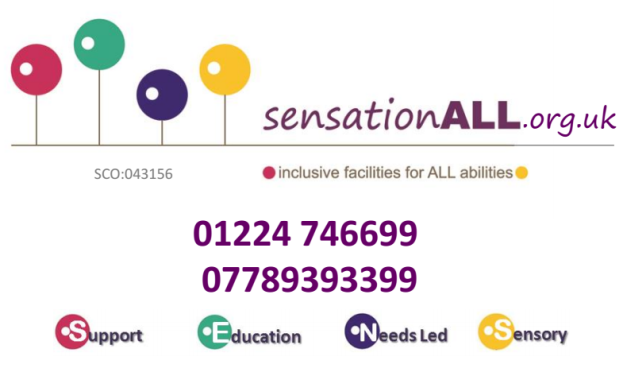 Small local charity providing a big serviceAt eight years old, Joe might not be able to say “yes” yet, but he can show us. He looks straight into SensationALL staff member’s eyes, lies back & puts his hands behind his head. This is his way to request another turn in the spinning dish during a SensationALL Family Stay & Play session. Joe can’t cope with mainstream soft play centres or many childrens’ groups, but he loves coming with his parents & sister to play at SensationALL. Sometimes this involves climbing about the small play area and ball pool, relaxing in the sensory room or he might be attending one of our subsidized music groups. Mum Rebecca, who has also attended a number of SensationaLL’s training workshops says “It’s lovely to come somewhere all together as a family, where staff totally understand our needs. Joe’s sister gets to meet other kids, who also understand how tricky life can be as a sibling of a child with multiple support needs”.Debbie, an adult with significant learning difficulties regularly travels from Aberdeen to SensationALL for a session where she uses the sensory room along with her carer. She has also attends an adult group that runs on a Monday, but loves her time and ability to control the soft lights, vibrating mat, music and many textures in the sensory room. Debbie has also volunteered and helped with making refreshments during some groups. She plans to join the SensationALL Singers (inclusive choir) and will be helping out at our forthcoming fundraisers, where she also hopes to get pampered by one of our visiting practitioners. She has never learned to ride a bike but hopes that one day when SensationALL have purchased a few specialized trikes and tandem bikes, that she can access their planned bike club. 01224 746699 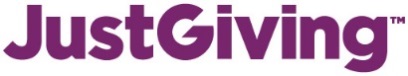 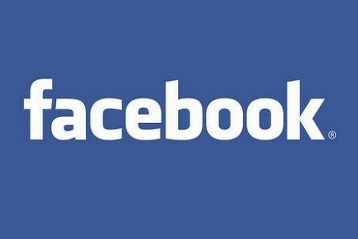 info@SensationALL.org.uk 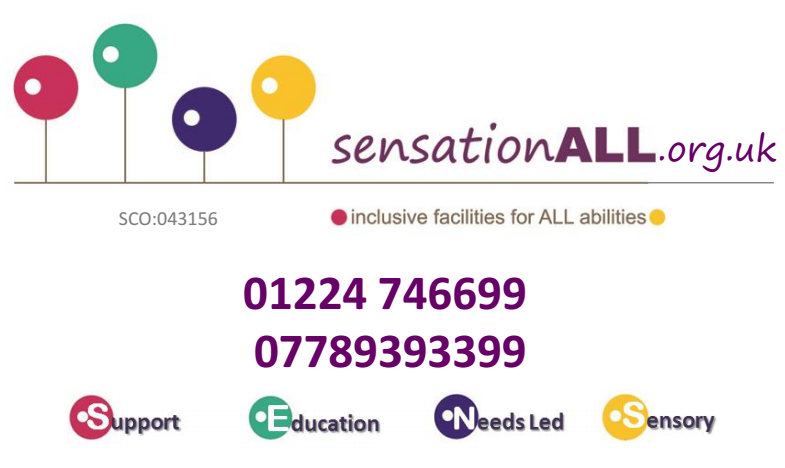 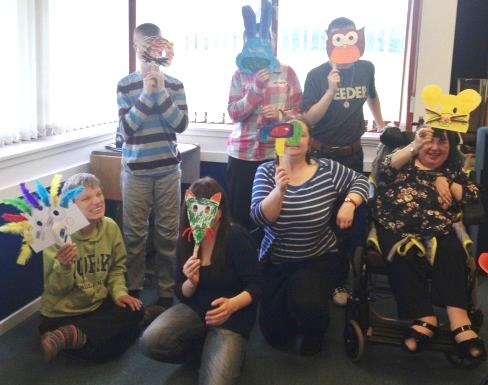 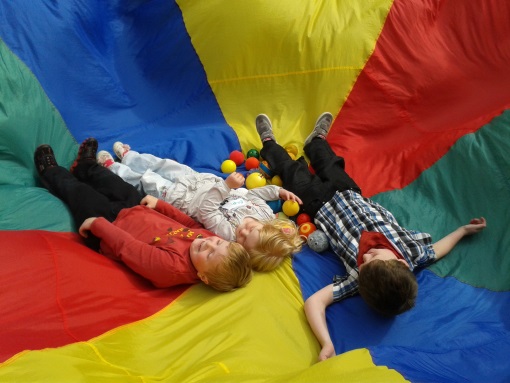 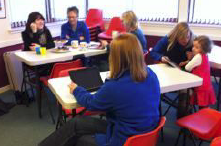 